      Half Yearly Revision- Energy Resources.During photosynthesis, green plants trap the _____ energy from the Sun.Refer to the classification table below. Fill in each box with the correct form of energy.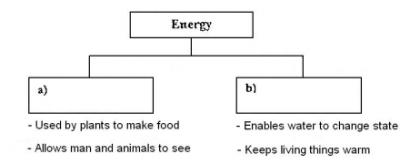 David burnt some firewood to make a campfire.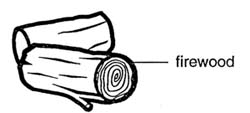 a) Name the 2 forms of energy that he will get when the firewood is burning.Ans:________________________________________________________________List out the advantages and disadvantages of Wind energySolar energyBiomassHydroGeothermalWhat are the three types of fossil fuels? Explain each in a few pointsWhat are the energy conversions seen when energy from wind is captured by a wind mill?What Is meant by renewable and non renewable energy?List out various forms of energy. What is meant by potential and kinetic energy?Define Energy